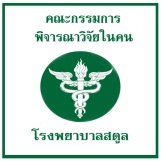 แบบฟอร์มการพิจารณาจริยธรรมวิจัยในคน โรงพยาบาลสตูลโครงการวิจัย.....................................................................................................แบบฟอร์มการพิจารณาจริยธรรมวิจัยในคน โรงพยาบาลสตูลโครงการวิจัย.....................................................................................................ผู้พิจารณาจริยธรรมวิจัย.....................................................(…………………………………………………..)……………./……………./……………..ข้อหัวข้อผลการพิจารณา[ผ่าน=/, ไม่ผ่าน = X]1ชื่อโครงการ กะทัดรัด และสื่อความหมายได้ดี2ชื่อหน่วยงานของผู้วิจัยหลัก3สรุปย่อโครงการวิจัย(แบบฟอร์ม สรุปย่อโครงการพิจารณางานวิจัย)4บทนำ     4.1 ความเป็นมา    4.2 เหตุผลความจำเป็นต้องทำวิจัย    4.3 ประโยชน์ที่จะได้รับจากงานวิจัย5วัตถุประสงค์งานวิจัย6ระบุสถานที่และระยะเวลาในการวิจัย7การวางแผนการวิจัย    7.1 รูปแบบการวิจัย    7.2 กลุ่มประชากร           (ความเหมาะสมในด้าน เพศ/วัย/ลักษณะ/โรคหรือ           อาการเฉพาะ/จำนวนประชากรที่ศึกษา )     7.3  เกณฑ์การคัดเลือกอาสาสมัครเข้าร่วมโครงการ            (Incursion criteria)    7.4  เกณฑ์การแยกเลือกอาสาสมัครออกจากโครงการ            (Excursion criteria)    7.5  การเก็บรวบรวมข้อมูล    7.6  การวิเคราะห์ข้อมูลและสถิติ8การประเมินความเสี่ยง หรืออันตรายที่เกิดจากการวิจัย อันตรายต่อร่างกาย อันตรายต่อจิตใจ อันตรายต่อสถานะทางสังคมและฐานะทางการเงิน    8.4 อันตรายทางกฎหมายข้อหัวข้อผลการพิจารณา[ผ่าน=/, ไม่ผ่าน = X]9การประเมินด้านคุณประโยชน์ การประเมินการให้คุณประโยชน์ ประโยชน์ต่อผู้เข้าร่วมการวิจัย    9.3 ประโยชน์ต่อองค์ความรู้10การพิจารณาจริยธรรมวิจัยโดยรวม